The public is cordially invited to attend our monthly programs and meetings followed by a traditional Afternoon Tea of assorted sandwich, desserts, coffee and tea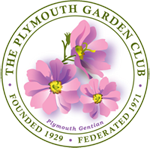 Meeting Location:  Chiltonville Congregational Church6 River Street, Plymouth, MADoors open 12:15 unless otherwise noted – (Guest fee $5.00)Wednesday, September 12, 2018Six Floral Designs to Welcome FallMary Huntoon, Award-winning Floral DesignerWednesday, October 10, 2018History, Horticulture and HealthRose Cain, Club Member and NPWednesday, November 14, 2018Your Body in the Garden—Ergonomic Gardening”Susan GuestWednesday, December 13, 2018, 11:15 AMMembers only Annual Buffet LuncheonWednesday, January 9, 2019, 12 NOONSocial begins at 11:15Pets and Your PlantsApril DaleyMassachusetts Master Gardener Speakers ProgramWednesday, February 13, 2019The Magic of the Winter GardenJoan Butler and Jana MilbockerPast Club Presidents, GCFM RepresentativesWednesday, March 13, 2019A Garden for Butterflies, Hummingbirds & Other CreaturesSusan MahlerPast-President NE, Daylily Society and Overseer for Mass. Horticultural SocietyWednesday, April 10, 2019Two Designs From the New Flower Show ScheduleYvonne CapellaAward-winning Designer, Flower Show Judge, GCFM Board MemberWednesday, May 8, 2019Our 90th Anniversary CelebrationWednesday, June 12, 2019, 12:00 PMPGC Annual Meeting and Luncheon, location TBD11:30 Social Gathering